Publicado en  el 28/05/2014 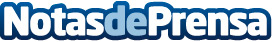 El Museo Reina Sofía y la Fundación Endesa firman un acuerdo para el patrocinio del proyecto de iluminación del claustro del edificio SabatiniDatos de contacto:Nota de prensa publicada en: https://www.notasdeprensa.es/el-museo-reina-sofia-y-la-fundacion-endesa_1 Categorias: Artes Visuales http://www.notasdeprensa.es